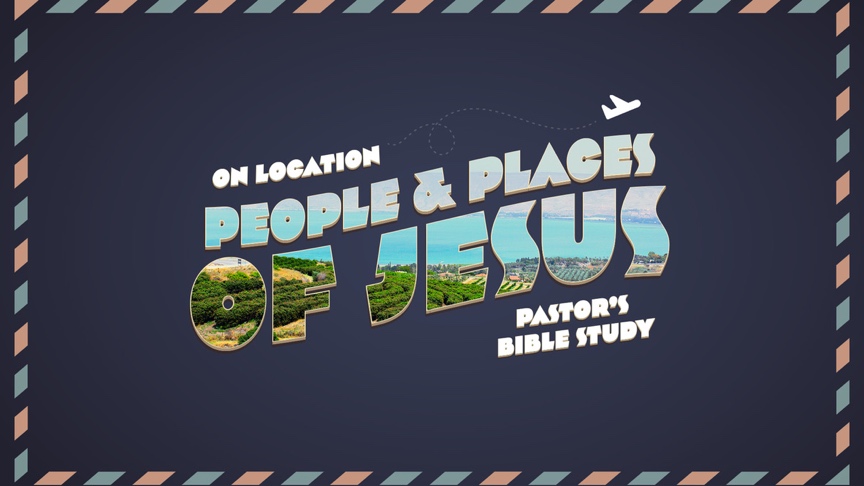 Questions for Episode 5Nazareth: You can’t go home again.	Luke 4-5; Luke 24:50-53; Acts 1, Mark 16, Matthew 28:16-20, John 21Feb 15/16New Question Format17 And when they saw it, they made known the saying that had been told them concerning this child. 18 And all who heard it wondered at what the shepherds told them. 19 But Mary treasured up all these things, pondering them in her heart.What are we Learning?What are we Pondering?The Rejection at Nazareth (Luke 4)Context and Content Questions: What “facts” do you discover in this passage?What was Jesus doing between his temptation in the Wilderness and his return to Nazareth?  (Luke 4:14-15)  What had he been doing in Galilee? (Matthew 4:12-25)What passage was Jesus asked to read? (Luke 4:18-19) What did Jesus declare after reading this passage? (Luke 4:21)What was the crowd’s initial response to Jesus’ preaching? (Luke 4:22) What did Jesus say that then provoked the crowd to throw him off the cliff? (Luke 4:24-29)Why did these statements make them so angry?Does your Study Bible share any interesting notes, references or connections to other passages of scripture? Concept Questions: What Spiritual Concepts does this passage teach?What does this story / passage tell us about the nature and reality of God / Jesus / Holy Spirit? What does it tell us about people or the world in general? What does it teach us about God’s involvement with real-life? Does your Study Bible share any interesting notes, references or connections to other passages of scripture? Going Home Again: The Risen Christ Returns to Galilee (Matthew 28, Mark 16, Luke 24, John 20-21, Acts 1) Context and Content Questions: What “facts” do you discover in this passage?Where did the risen Christ tell his disciples to meet him? (Matthew 28:10)What did the disciples do when they saw Jesus in Galilee? (Matthew 28:17)What did Jesus claim in verse 18? What standing did Jesus have to give the disciples a mission? What did Jesus command them to do? (Matthew 28:19-20)How did Jesus equip them for their mission? (John 20:19-23; Luke 24:44-49, Acts 1:8)What assurance did he give them for their mission? (Matthew 28:20b, Acts 1:8)What happened to Jesus after he had delivered the Great Commission? (Acts 1:9) Compare this with the story in Luke 24:36-53, Acts 1:6-11, Mark 16 and John 21. How do these multiple accounts fill-in our understanding of Jesus’ return to Galilee and ascension?Concept Questions: What Spiritual Concepts does this passage teach?What do these stories / passages tell us about the nature and reality of God / Jesus / Holy Spirit?  What do they tell us about people or the world in general? What do they teach us about God’s involvement with real-life?  Pondering Questions: What are you pondering after studying these passages (the Rejection at Nazareth and the Return to Galilee)?What does this mean for Me?What does it mean for the people I love?What does it mean for the world / culture / country?How does this passage challenge you?How does this passage encourage you?Application Questions: What is God’s message for you in today’s readings? Can you relate any of these passages to something happening “real-time?”What does God want me to know? What does God want me to do?The A.W.E.  question: “And What Else?”